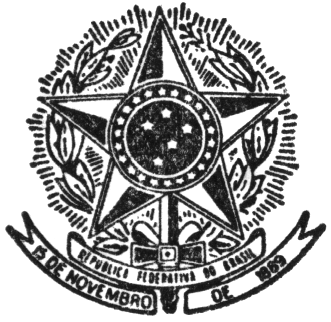 UNIVERSIDADE FEDERAL DE JUIZ DE FORAFACULDADE DE ENGENHARIACOLEGIADO DE CURSO – ENGENHARIA ELÉTRICA – ROBÓTICA E AUTOMAÇÃO INDUSTRIALNo quarto dia do mês de abril de dois mil e dezessete, às dezesseis horas, esteve reunido na Coordenação da Engenharia Elétrica da Faculdade de Engenharia da Universidade Federal de Juiz de Fora, o Colegiado do Curso de Engenharia Elétrica – Robótica e Automação Industrial, com a presença do Coordenador do Curso Leonardo Rocha Olivi, do Vice Coordenador do Curso Leonardo de Mello Honório, dos Professores Álvaro Augusto Machado de Medeiros, Leonardo Willer de Oliveira, Manuel Arturo Rendón Maldonado, Marco Aurélio de Almeida Castro, Michel Bortolini Hell, e dos representantes discentes indicados pelo diretório acadêmico, Fabrício Araújo Filgueiras e Venâncio França Dornelas. Constatado o quórum legal, o professor Leonardo Olivi deu início à reunião. O Professor Leonardo Olivi iniciou a reunião com o item de pauta, a inclusão da disciplina “SEMINÁRIOS EM ENGENHARIA DE SISTEMAS” (CEL059) como disciplina eletiva para o curso de Engenharia Elétrica - Robótica e Automação Industrial (códigos 69B/65I) no currículo 12010, sem caracterizar alteração de currículo. O Professor Olivi explicou sobre a importância da inclusão de novas opções de disciplinas eletivas na área de Engenharia Elétrica, ampliando as opções de formação para os alunos. A proposta foi aprovada por unanimidade. Sem mais para tratar, a reunião se encerrou e fica lavrada na presente ata.